СЛУЖБЕНИ ЛИСТ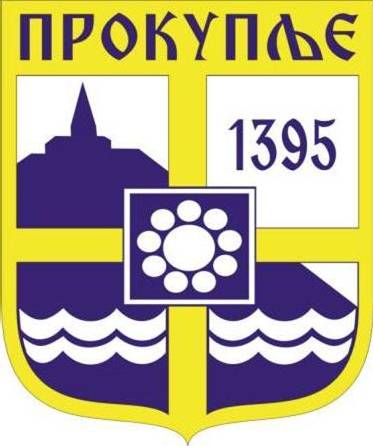 ГРАДА ПРОКУПЉА1На основу 26.став 1.тачка 1., 27.став10. Закона о јавној својини („Сл.гласник РС“,72/2011, 88/2013, 105/2014, 104/2016-др закон и 108/2016, 113/2017, 95/2018),   члана 63.став 1. тачка 19 Статута града Прокупља („Сл.листОпштинеПрокупље“, бр.15/2018), Градско веће града Прокупља на седници одржаној дана 04.01.2022. годинедоносиО Д Л У К УО ДАВАЊУ НА КОРИШЋЕЊЕ НЕПОКРЕТНОСТИ У ЈАВНОЈ СВОЈИНИ ГРАДА ПРОКУПЉА	I ДАЈЕ СЕ НА КОРИШЋЕЊЕ без накнаде, део катастарске парцеле бр.4347 КО Прокупље-град, укупне површине 2h60а80м2, по врсти градско грађевинско земљиште, уписана у лист непокретности 7526 за КО Прокупље-град, носиоца права јавне својине Града Прокупља у уделу од 3464/26080 и уделу носиоца права државине Града Прокупља у уделу 22616/26080, на период од 1 (једне) године, LEONI Wiring Systems Southeast d.o.o  Прокупља,  ради привременог заустављања возила у служби и употреби фабрике LEONI Wiring Systems Southeast d.o.o  Прокупља.	II LEONI Wiring Systems Southeast d.o.o  Прокупља се обавезује да непокретност описану у предходном ставу користи сходо њеној намени са пажњом доброг домаћина и без права на упис права коришћења код Републичког геодетског завода Службе за катастар непокретности Прокупље.	III LEONI Wiring Systems Southeast d.o.o  Прокупља има право да изводи радове на одржавању непокретности из ове Одлуке у складу са наменом предвиђеном Планом генералне регулације града Прокупља, уз предходну сагласност града Прокупља. 	IV Овлашћује се градоначелник града Прокупља да са овлашћеним заступником LEONI Wiring Systems Southeast d.o.o  Прокупља, закључи Споразум о давању на коришћење непокретности у јавној својини града Прокупља, на чији се текст даје сагласност а којим ће се ближе уредити права и обавезе обе стране.	V Ова одлука ступа на снагу даном доношења и биће објављена у Службеном листу града Прокупља.ГРАДСКО ВЕЋЕ ГРАДА ПРОКУПЉАБрој: 06- 1/2022-02У Прокупљу, 04.01.2022. године                                                                     ПРЕДСЕДНИК                                                                                                   ГРАДСКОГ ВЕЋА                                                                                                 Милан Аранђеловић с.р. С а д р ж а ј1.Одлука о давању на коришћење непокретности у јавној својини Града Прокупља..............1-2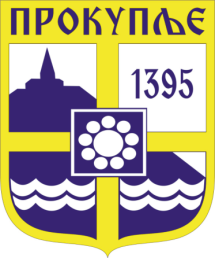  Издавач: Скупштина Грaда  Прокупља Лист уредио: Ивана Обрадовић Главни и одговорни уредник: Секретар Скупштине Града Прокупља  Александра ВукићевићГОДИНА XIVБрој 1Прокупље05. Јануар2022.Лист излази према потребиГодишња претплата: 1.000 дин.Цена овог броја износи: 40 дин.Рок за рекламацију: 10 дана